Na temelju članka 17. Odluke o osnivanju i načinu rada radnih tijela Općinskog vijeća Općine Matulji (˝Službene novine Primorsko goranske županije˝, broj 23/21) S a z i v a mSjednicu Odbora za izbor i imenovanje koja će se održati dana 07.11.2022. godine (ponedjeljak) u 17:30 sati u sobi zamjenika Općinskog načelnika Općine Matulji, Trg M.Tita 11, Matulji.Za sjednicu predlažem sljedeći:DNEVNI RED1.Imenovanje mrtvozornika na području Općine Matulji              Predsjednica  Odbora za izbor i imenovanje                                                       Ivana Bratović v.r.U slučaju nemogućnosti prisustvovanja zakazanoj sjednici, molim da me obavijestite na tel.091 509 7943 ili putem maila bratovic.ivana@gmail.comDOSTAVITI:Članovima Odbora za izbor i imenovanje – putem maila,Predsjedniku Općinskog vijeća Slobodanu Juračiću, putem mailaOpćinskom načelniku Vedranu Kinkela, ovdjeZamjeniku Općinskog načelnika Eduardu Baćiću, ovdjeV.d.Pročelnika jedinstvenog upravnog odjela Smiljani veselinović, ovdjePismohrana, ovdje.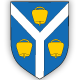     OPĆINA MATULJIJedinstveni upravni odjelOdsjek za samoupravu i upravu    OPĆINA MATULJIJedinstveni upravni odjelOdsjek za samoupravu i upravuKLASA: 021-05/21-01/0028 URBROJ: 2170-27-03-01/1-22-0003 Matulji, 07.11.2022. KLASA: 021-05/21-01/0028 URBROJ: 2170-27-03-01/1-22-0003 Matulji, 07.11.2022. 